Mašine i mehanizmiPAŽNJA ovo poglavlje je vrlo bitmo za one koji će iči u mašinsku školu jer tamo postoji predmer koji se zove mašinski elementi i ovo je uvod u to !!!Pre nego li krenemo u ovo poglavlje ne bi bilo loše da se iz FIZIKE podsetite šta su brzina a šta ubrzanje, Njutnovi zakoni, šta je gravitacija , šta je masa  a šta težina !!!! PRTATITE KNJIGU , ja ovde pišem dodatna pojašnjenja !!!!U ovom poglevlju ćemo naučiti KAKO rade mašine, tj na kojim principima (zakonim fizike je zasnovan njihov rad), kao i koji su elementi zaduženi za koje kretanje i koji su to elementi!!!!UVODMašina je najjednostavnije rečeno , je sprava koja savladava neki OTPOR na jedno mestu !!!! (U Knizi je druga  definicija a i ona je tačna i vrlo precizna) Mašina  ne mora biti složena a njen rad zasniva se na određenim principima tj. prirodnim zakonima!!!! Sećate se NAJPROSTIJIH mašina (poluga, strma ravan, klin, točak, koturače...) Kasnije sa pojavom struje , mašine su se usavršavale a naročito njihov pogon i automatizacija !!! ALI OSNOVNI PRINCIP RADA MAŠINA OSTAO JE NEPROMENJEN, SAMO ŠTO SE OSTVARUJE U NOVIM USLOVIMA!!!Složenost delova ide sledećim redosledom : Mašinski element, mehanizam, mašina ( ona je najsloženija)Mašinski elemnet može biti jedan šraf, ili jedna ososvina ili jedan zupčanik a mehanizam su najmanje dva mašinska elementa u nekoj sprezi ...OSNOVNI PRINVIPI RADA MAŠINA1. Princip polugepostoje poluga prve , druge i treće vrste (prati knjigu, lepo je objašnjeno a link ispod je fenomenalan imate primere )2. Princip strme ravniРавна површина која спаја две тачке различите висине.Сила се множи количником дужине равни и разлике у нивоу између њених крајева.Користи се за преношење великих маса. Принцип стрме равни користимо  да подигнемо терет знатно мањом силом од тежине терета и то тако што се терет вуче по стрмој равни. Као стрму раван можемо употребити даску, чији ћемо један крај подићи на жељену висину. Дуж стрме равни терет вучемо мањом силом од оне која би нам требала за подизање истог терета.Стрме равни се користе како би се омогућила  механичка предност при подизању терета. Ако треба подићи терет директно вертикално, онда је потребна сила подизања терета једнака тежини терета (F = G). Међутим,  вучењем терата по стрмој равни, терет подижемо са силом мањом од тежине терета.F=G∙h/l .U Linku ispod imate lepe primere za strmu ravan3. Princip klina Sećate se petog razreda ?!4. Princip Trenja klizanja Trenje se javlja pri kontaktu dva tela jer svako od tih tela ima svoju molekulernu strukturu na svojoj površini5. TočakTočak predstavlja prostu mašinu kod koje se telo u obliku diska ili valjka može kotrljati po podlozi6. Obrtni disk(kotur); valjak , kugla i koturače to su sve varijante točkaELEMENTI MAŠINA I MEHANIZAMAMašinskim elementom nazivamo svaki deo mašine koji sed alje ne može rastaviti na prostije delove. Tako da mašinske elemente delimo na :1. elementi za vezu2. elementi obrtnog kretanja3. elementi za spajanje i oslanjanje obrtnih elemenata4. elmenti za prenos snage i obrtnog momenta5. specijalni elementiElementi za vezuPostoje raskidive i neraskidive veze o tome je govorila i poslednje lekcija iz prethodnog poglavljaPrati knigu i pogledaj linkove ispodElementi obrtnog kretanjaOsovine, vratila , osovinice Prati knigu i pogledaj linkove ispodu ovom linku imate animacije kako rade osovine i vratilaElementi za spajanje i oslanjanje obrtnih elemenatatu spadaju ležajevi i spojniceanimacije i slike imate i u prvom linku na ovoj straniciElementi za prenos snage o obrtnog momenta :a) Frikcioni točkovi i prenosniciima nešzo malo na prvom linku na ovoj stranib) zupčanici i zupčasti penosniciima toliko materijala o zupčastom prenosu da je to neverovatno, ova podela reduktor je mnogo dobrac)remenice (kaišnici)  i remeni (kaišni) prenosnicid) Lančanici i lančasti prenosniciNapomena još jednom pratite udžbenik i ovi linkovi su dobri neki su i bolji od udžbenika i da znate da su od elementa obrtnog kretanja pa do elemenata za prenos snage i obrtnog momenta spadaju u grupu mešinskih elemeneta za prenos snage i kretanja !!! I još nešto ovo obrađujemo CEO APRIL znači imate vremena !!! Posle ću zadati zadatke !!!Полуга - ФИЗИКАhttp://fizika678.weebly.com/105510861083109110751072.htmlМашине и механизми – основни појмови и принципи | ТиОметарhttps://tiometar.wordpress.com/2013/12/27/%D0%BC%D0%B0%D1%88%D0%B8%D0%BD%D0%B5-%D0%B8-%D0%BC%D0%B5%D1%85%D0%B0%D0%BD%D0%B8%D0%B7%D0%BC%D0%B8-%D0%BE%D1%81%D0%BD%D0%BE%D0%B2%D0%BD%D0%B8-%D0%BF%D0%BE%D1%98%D0%BC%D0%BE%D0%B2%D0%B8-%D0%B8-%D0%BF/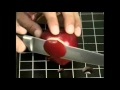 Princip klinaYouTube видео   Princip klina - Kralj Petar Ihttps://sites.google.com/site/biljnisvet8909999998/project-updatesОсновни принципи рада машина и механизамk - ТЕХНИЧКО И ИНФОРМАТИЧКО ОБРАЗОВАЊЕhttps://sasagojkovic.weebly.com/1054108910851086107410851080-10871088108010851094108010871080-1088107210761072-108410721096108010851072-1080-108410771093107210851080107910721084k.htmlТрење | Физикаhttp://fizis.rs/%D0%B3%D0%B8%D0%BC%D0%BD%D0%B0%D0%B7%D0%B8%D1%98%D0%B0/i-%D1%80%D0%B0%D0%B7%D1%80%D0%B5%D0%B4/%D0%B4%D0%B8%D0%BD%D0%B0%D0%BC%D0%B8%D0%BA%D0%B0-%D1%82%D1%80%D0%B0%D0%BD%D1%81%D0%BB%D0%B0%D1%82%D0%BE%D1%80%D0%BD%D0%BE%D0%B3-%D0%BA%D1%80%D0%B5%D1%82%D0%B0%D1%9A%D0%B0/trenje/Основни појмови и принципи | Техника и технологијаhttps://cicakslavka.wordpress.com/vii-%D1%80%D0%B0%D0%B7%D1%80%D0%B5%D0%B4/%D0%BC%D0%B0%D1%88%D0%B8%D0%BD%D0%B5-%D0%B8-%D0%BC%D0%B5%D1%85%D0%B0%D0%BD%D0%B8%D0%B7%D0%BC%D0%B8/%D0%BE%D1%81%D0%BD%D0%BE%D0%B2%D0%BD%D0%B8-%D0%BF%D0%BE%D1%98%D0%BC%D0%BE%D0%B2%D0%B8-%D0%B8-%D0%BF%D1%80%D0%B8%D0%BD%D1%86%D0%B8%D0%BF%D0%B8/Princip koturace - Kralj Petar Ihttps://sites.google.com/site/biljnisvet8909999998/princip-koturace-2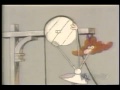 Котур и котурачаYouTube видео   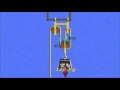 KoturačaYouTube видео   Елементи за везу | Техничко и информатичко образовањеhttps://osjmtio.wordpress.com/7-%D1%80%D0%B0%D0%B7%D1%80%D0%B5%D0%B4/%D0%BC%D0%B0%D1%88%D0%B8%D0%BD%D0%B5-%D0%B8-%D0%BC%D0%B5%D1%85%D0%B0%D0%BD%D0%B8%D0%B7%D0%BC%D0%B8/39-42-%D0%B5%D0%BB%D0%B5%D0%BC%D0%B5%D0%BD%D1%82%D0%B8-%D0%BC%D0%B0%D1%88%D0%B8%D0%BD%D0%B0-%D0%B8-%D0%BC%D0%B5%D1%85%D0%B0%D0%BD%D0%B8%D0%B7%D0%B0%D0%BC%D0%B0/%D0%B5%D0%BB%D0%B5%D0%BC%D0%B5%D0%BD%D1%82%D0%B8-%D0%B7%D0%B0-%D0%B2%D0%B5%D0%B7%D1%83/Елементи за везу - Техника и технологијаhttp://natalijadikovic.weebly.com/10451083107710841077108510901080-10791072-1074107710791091.htmlЕлементи за везу | Техничко и информатичко образовањеhttps://tehnikus.wordpress.com/vii-razred/%D0%BC%D0%B0%D1%88%D0%B8%D0%BD%D0%B5-%D0%B8-%D0%BC%D0%B5%D1%85%D0%B0%D0%BD%D0%B8%D0%B7%D0%BC%D0%B8/%D0%B5%D0%BB%D0%B5%D0%BC%D0%B5%D0%BD%D1%82%D0%B8-%D0%B7%D0%B0-%D0%B2%D0%B5%D0%B7%D1%83/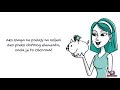 Razlika između vratila i osovinaYouTube видео   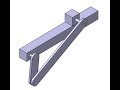 Mehanizam koljenastog vratilaYouTube видео   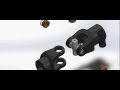 Kardanski sklop: Exploded ViewYouTube видео   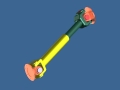 kardanski prijenos.aviYouTube видео   Елементи обртног кретања | отворена школаhttps://informatikaijosponesto.wordpress.com/2012/03/19/%D0%B5%D0%BB%D0%B5%D0%BC%D0%B5%D0%BD%D1%82%D0%B8-%D0%BE%D0%B1%D1%80%D1%82%D0%BD%D0%BE%D0%B3-%D0%BA%D1%80%D0%B5%D1%82%D0%B0%D1%9A%D0%B0/Елементи за пренос оптерећења и кретања - Техника и технологијаhttp://natalijadikovic.weebly.com/10451083107710841077108510901080-10791072-108710881077108510861089-1086108710901077108810771115107711141072-1080-1082108810771090107211141072.htmlSKRIPTA - MAŠINSKI ELEMENTI: ELEMENTI ZA KRUŽNO KRETANJEhttp://skripte-adninistrator.blogspot.com/2008/02/elementi-za-kruno-kretanje.htmlЕлементи за преношење снаге и кретања | Техничко и информатичко образовањеhttps://osjmtio.wordpress.com/7-%D1%80%D0%B0%D0%B7%D1%80%D0%B5%D0%B4/%D0%BC%D0%B0%D1%88%D0%B8%D0%BD%D0%B5-%D0%B8-%D0%BC%D0%B5%D1%85%D0%B0%D0%BD%D0%B8%D0%B7%D0%BC%D0%B8/39-42-%D0%B5%D0%BB%D0%B5%D0%BC%D0%B5%D0%BD%D1%82%D0%B8-%D0%BC%D0%B0%D1%88%D0%B8%D0%BD%D0%B0-%D0%B8-%D0%BC%D0%B5%D1%85%D0%B0%D0%BD%D0%B8%D0%B7%D0%B0%D0%BC%D0%B0/%D0%B5%D0%BB%D0%B5%D0%BC%D0%B5%D0%BD%D1%82%D0%B8-%D0%B7%D0%B0-%D0%BF%D1%80%D0%B5%D0%BD%D0%BE%D1%88%D0%B5%D1%9A%D0%B5-%D1%81%D0%BD%D0%B0%D0%B3%D0%B5-%D0%B8-%D0%BA%D1%80%D0%B5%D1%82%D0%B0%D1%9A%D0%B0/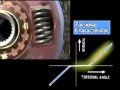 Spojnica (kvacilo)YouTube видео   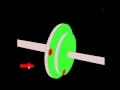 KAKO RADI KVACILO (SPOJKA).wmvYouTube видео   Линкhttps://lepojevicmicko.files.wordpress.com/2014/02/kotrljajni-lezaji.pdf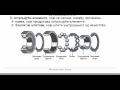 ZORAN Mas Elem F 10 Kotrljajuci lezajeviYouTube видео   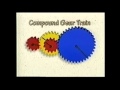 Zupčasti prenosniciYouTube видео   Линкhttp://omk.mas.bg.ac.rs/files/elementi2/smena3/2-Uvod-zupcasti%20prenosnici.pdfЕлементи за пренос оптерећења и кретања - Техника и технологијаhttp://natalijadikovic.weebly.com/10451083107710841077108510901080-10791072-108710881077108510861089-1086108710901077108810771115107711141072-1080-1082108810771090107211141072.htmlЕлементи за преношење снаге и кретања | Техничко и информатичко образовањеhttps://osjmtio.wordpress.com/7-%D1%80%D0%B0%D0%B7%D1%80%D0%B5%D0%B4/%D0%BC%D0%B0%D1%88%D0%B8%D0%BD%D0%B5-%D0%B8-%D0%BC%D0%B5%D1%85%D0%B0%D0%BD%D0%B8%D0%B7%D0%BC%D0%B8/39-42-%D0%B5%D0%BB%D0%B5%D0%BC%D0%B5%D0%BD%D1%82%D0%B8-%D0%BC%D0%B0%D1%88%D0%B8%D0%BD%D0%B0-%D0%B8-%D0%BC%D0%B5%D1%85%D0%B0%D0%BD%D0%B8%D0%B7%D0%B0%D0%BC%D0%B0/%D0%B5%D0%BB%D0%B5%D0%BC%D0%B5%D0%BD%D1%82%D0%B8-%D0%B7%D0%B0-%D0%BF%D1%80%D0%B5%D0%BD%D0%BE%D1%88%D0%B5%D1%9A%D0%B5-%D1%81%D0%BD%D0%B0%D0%B3%D0%B5-%D0%B8-%D0%BA%D1%80%D0%B5%D1%82%D0%B0%D1%9A%D0%B0/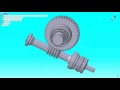 Arhimedov puz i puzni zupcanik.aviYouTube видео   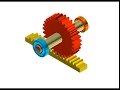 ZUPČASTA LETVA - Autodesk Inventor ProfessionalYouTube видео   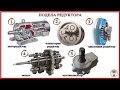 Rade Raonić - Podela reduktoraYouTube видео   Eлементи за пренос снаге и кретањаhttps://www.slideshare.net/BiljanaKrstic/e-57983496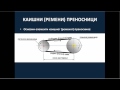 